 Cambois Blog   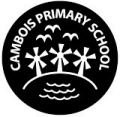 1st October 2021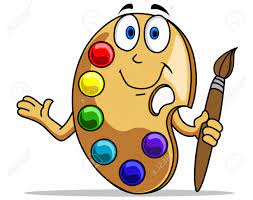 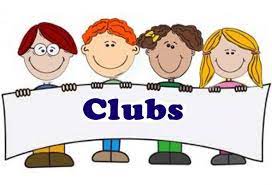 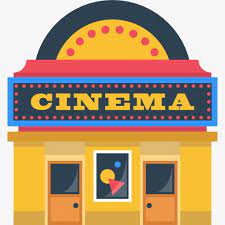 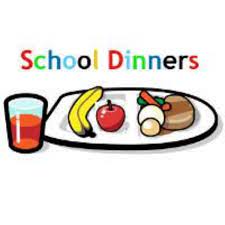 